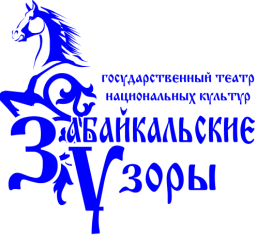                     Государственное автономное учреждение культуры                         «Театр национальных культур «Забайкальские узоры»ПОЛОЖЕНИЕо проведении акции среди жителей поселка Текстильщиков «Наш День Победы!»посвященную Победе в Великой Отечественной Войне 1941-1945 гг.Быть патриотом… Что же это значит?А это значит Родину любить.А это значит честно, бескорыстноОтечеству любимому служить.Любить его историю седую,Святые лики русских матерей,Которые не раз в годину злуюВ бой провожали собственных детей.Учить детей гордиться своим родомИ честь его блюсти и сохранять.Быть лучшей частью русского народа,Которую не смог никто подмять. Дорогие друзья, жители поселка Текстильщиков! В преддверие самого святого для нашего народа праздника, как никогда, хочется от всей души поблагодарить всех тех, кто защищал нашу Родину, кто трудился в тылу в тяжелые дни Великой Отечественной войны. В наших силах сделать так, чтобы подвиги наших прадедов помнили и чтили наши дети и все будущие поколения.Коллектив театра «Забайкальские узоры» приглашает Вас принять участие в акции «Наш День Победы!» и поздравить с праздником свою семью, родных соседей, участников ВОВ, ветеранов труда!Условия участия:1.  Любой житель поселка Текстильщиков может принять участие в акции «Наш день Победы!», заполнив заявку на участие до 7 мая. 2. У Вас есть уникальная возможность поздравить жителей  со сцены, исполнив номера художественной самодеятельности по различным жанрам (вокал эстрадный, вокал народный, хореография, литературно-музыкальные композиции, игра на музыкальных инструментах, театральные миниатюры, инсценированную песню, стихи и другие жанры) на тему России, Великой Отечественной войны, Забайкалья.3. Возрастных ограничений нет.4. Место проведения: площадь театра или площадь Труда 5. Дата и время: 9 мая с 15:00 до 17:006. Прием заявок на участие до 7 мая 2021 г. Заполнить заявку можно в кассе театра с 10.00 до 20.00, обед с 13.00 - 14.00, без выходных.Ждем Вас и надеемся, что вместе мы сделаем всенародный праздник ярче, интереснее, разнообразней, потому что вместе мы - сила!Заявка ___На участие в акции жителей КСК «Наш день Победы!»ФИО_____________________________________________________________Адрес проживания__________________________________________________Контактный номер телефона__________________________________________Дата рождения_____________________________________________________Программа выступления: ______________________________________________________________________________________________________________________________________________________________________________________________________________________________________________________________________________________________________________________________________________________________________________________________________________________________________________________________________________С условиями акции ознакомлен и согласен:______________________                                   «____»___________ 2021 г.         (подпись)                                                                                       (дата)